Victor Valley Community College DistrictCOLLEGE COUNCIL MINUTES 	WEDNESDAY, December 6, 2017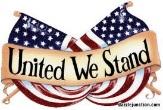 SAC, ROOM 44-CCollege Council will be meeting in the Student Activities Center, Room 44-C from 1:00p.m. – 4:00p.m.Present: Roger Wagner, Malia Carpenter, Amy Azul, Mike McCracken, Diane Wollan, David Perez, Carl Smith, Cathy Ekpo, Amber Allen, Margaret Kagy, Arthur Lopez, Stephen Toner, Kevin Leahy, Ray Quan.Recorder: Margie SandelloCall to OrderDr. Wagner called the meeting to order at 2:46p.m.Announcement of items added or deleted to the agenda ~ none.Presentation by Ron Jones, Exec. Director of Dialogues on Diversity ~ “Diversity 101” Training.            Ron Jones provided the presentation.Informational/Discussion: December 12, 2017 Board Agenda Review ~ Roger Wagner (Attachment)Dr. Wagner reviewed the December 12, 2017 Board of Trustees agenda with the group for review and discussion. 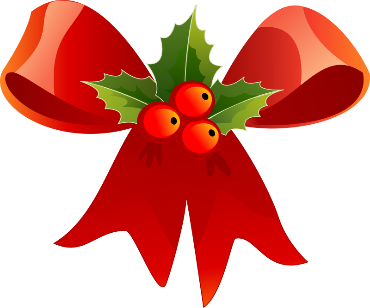 Committee Updates: Committee members who were present during the meeting reported out.Diversity Committee: Meets on the Second and Fourth Tuesday of every month from 10-11am, SAC Quiet Room. Environmental Health & Safety Committee: Meets on the first Wednesday of every month from 9-10am, Bldg. 44 (SAC) Quiet Room.Facilities Committee: Meets the third Friday of every month at 1:00pm, Bldg. 10, Board Room.Finance Budget & Planning Committee: Meets on the third Wednesday of every month from 12:00 – 1:30pm, Bldg. 10, Board Room.Employee Professional Development Committee: Meets on the Second & Fourth Wednesday of every month from 2:15-3:15p.m. in the Staff Lounge, Bldg. 10.Student Success and Support Committee: Meets on the third Thursday of every month from 1:15 – 3:30 p.m., Bldg. 44 (SAC) Quiet Room.Technology Committee: Meets on the second and fourth Thursday of every month from 2:30 – 3:30 pm, Bldg. 44, (SAC) Room C.NEW TIME:  Committee meets from 3-4p.m.Future Meeting Topics: None		Adjourn:          Dr. Wagner adjourned the meeting at 4:22p.m.